MANUAL DE CONTINGENCIA PARA LA OPERACIÓN DEL CENTRO DE CONTROL POR EL COVID-19								12-04-2020 Versión 3.0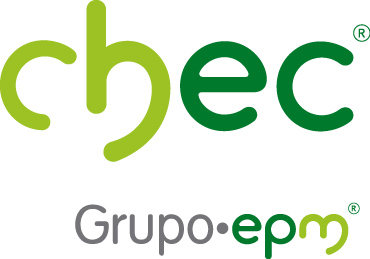 AREA GESTIÓN OPERATIVACHEC. Todos los derechos reservados. Se prohibe la reproducción parcial o total de este documento sin la aprobación expresa de CHECOBJETOTomar medidas alternativas para la operación segura y confiable del sistema eléctrico de la CHEC, con el fin de garantizar la prestación del servicio de energía a los departamentos de Caldas, Quindío y Risaralda y aportar para el normal desarrollo durante la contingencia presentada por el COVID_19, siguiendo las directrices empresariales.ALCANCEEste documento se aplicará los días en que se determine aplicar el plan de contingencia y estará dispuesto en el centro de Control y será de uso exclusivo de los Profesionales y Asistentes técnicos 1 del Área gestión Operativa.Para este plan de contingencia debe participar los equipos de trabajo del Área operación sistema con todo el personal necesario para atender cualquier eventualidad que se pudiera presentar en el sistema eléctrico de la CHEC.DEFINICIONES CAOP: (CONDICION ANORMAL DE ORDEN PÚBLICO). Se define como una situación de perturbación de las condiciones normales de la marcha del país, tales como los paros cívicos regionales, paros cívicos nacionales, períodos pre-electorales y en general condiciones especiales previsibles que demandan juniores medidas de seguridad en la operación del Sistema Interconectado Nacional. En condición de alerta de orden público el CND declara el grado de seguridad con el cual se debe operar el SIN. Las Consignas generales de operación en Condiciones Anormales de Orden Público (CAOP) serán definidas por el Centro Nacional de Despacho, las cuales deberán ser informadas a la Comisión de Regulación de Energía y Gas y al Consejo Nacional de Operación. CND: Centro Nacional de Despacho. Dependencia encargada de la planeación, supervisión, coordinación y control de la operación integrada de los recursos del Sistema Interconectado Nacional, que tiene como objetivo una operación segura, confiable y económica, con sujeción a la reglamentación vigente y a los acuerdos del CNO.CNO: Consejo Nacional de Operación. Organismo que tiene como función principal acordar los aspectos técnicos para garantizar que la operación integrada del Sistema Interconectado Nacional sea segura, confiable y económica, y ser el órgano ejecutor del reglamento de operación.SDL: Sistema de Distribución Local. Sistema de transmisión de energía eléctrica compuesto por redes de distribución municipales o distritales; conformado por el conjunto de líneas y subestaciones, con sus equipos asociados, que operan a tensiones menores de 220 kV, que no pertenecen a un Sistema de Transmisión Regional por estar dedicadas al servicio de un sistema de distribución municipal, distrital o local.STR: Sistema de Transmisión Regional. Sistema interconectado de transmisión de energía eléctrica compuesto por redes regionales o interregionales de transmisión; conformado por el conjunto de líneas y subestaciones con sus equipos asociados, que operan a tensiones menores de 220 kV y que no pertenecen a un Sistema de Distribución Local.CONSIDERACIONES GENERALESIngreso a Centros de Control principal y Alterno. Se restringe el ingreso a la sala del Centro de Control principal y alterno y a la sala de crisis, solo podrán acceder los operadores del turno correspondiente y  si se llega a requerir desplazamiento de los ingenieros relacionados directamente con la operación del sistema que son: Nasly Bibiana Méndez, Paola Jimena Ocampo; Manuel Uscategui y Jhon Jairo García; si es necesario el acceso de otras personas se deberá gestionar con las personas antes relacionadas.Aseo Centro Control Principal Estación Uribe y Centro Control alterno Alta Suiza:Se requiere disponer de kits de aseo en ambos centros de control para el uso de los operadores.Apoyo de personal de Bioservicios para que realice aseo general de las mesas de trabajo en Centro Control Estación Uribe en los horarios de cambio de turno de los operadores.De 14:30 a 15:00 horasEn semana los turnos en centro de control de la estación Uribe terminan a las 22:00 horas; a partir de dicha hora no se tendrá personal en Centro control de la estación Uribe y se operará desde el centro de control alterno en Alta Suiza; por lo anterior se requiere que se realice un aseo general a toda la sala, incluyendo todos los puestos de trabajo teniendo en cuenta que el turno al día siguiente inicia a las 06:30 horas, es decir, en semana el  personal de Bioservicios dispone desde las 21:30 horas hasta las 06:15 horas del día siguiente para hacer aseo total en centro control en la Estación Uribe. Para fines de semana y festivos el aseo se puede realizar a partir de  las 19:00 horas y hasta las 06:15 horas del día siguiente.Durante el día se requiere también apoyo para que se realice aseo total en el centro de control alterno en Alta Suiza.Con frecuencia determinada mantener ventanas y puertas abiertas del centro de control para la circulación del aire, se restringe el paso por el corredor de entrada del centro de control.Cada operador debe tener presente las recomendaciones de aseo frecuente de manos y utilización de gel antibacterial y elementos de aseo y desinfección proporcionados. Evitar saludo de manos y contacto personal cercano.Concientizar a los operadores del cuidado que se debe tener fuera de las instalaciones de CHEC (evitar aglomeraciones, atender solicitud de permanecer en el hogar).Posible aplazamiento de vacaciones o llamado a reincorporarse de acuerdo a la necesidadConexiones y equipos de cómputo requeridosSe tiene identificado el personal que requiere efectuar conexiones remotas a los aplicativos empresariales y las consolas de operación con el fin de soportar la operación del sistema; para los operadores del centro de control se deberán disponer de 10 computadores portátiles y 10 radioteléfonos portátiles; esto para atender el despacho desde casa acorde a lo establecido en documento anexo (ANEXO 1_GESTION_OPERATIVA_ESQUEMA_CONTINGENCIA_CENTRO_CONTROL)Equipos Celulares con plan de voz y datosSe adquirieron 14 teléfonos celulares y 10 planes de internet móvil para atender el despacho desde casa acorde a lo establecido en documento anexo (ANEXO 1_GESTION_OPERATIVA_ESQUEMA_CONTINGENCIA_CENTRO_CONTROL)Operación Local de subestaciones Los operadores de las subestaciones deben ejercer permanente vigilancia sobre los activos eléctricos en las subestaciones que le corresponda, así como las variables eléctricas que puedan perturbar la normal operación de dichos activos y están operando algunos bajo esquema de disponibilidad en casa acorde a plan de turnos establecido por la subgerencia de subestaciones y líneas. Ingenieros esquema de disponibilidad centro de control. Se recomienda que los ingenieros que efectúan disponibilidad estén atentos a cualquier necesidad del servicio para prestar la colaboración que sea necesaria ante posibles eventos que se puedan presentar en el sistema eléctrico. Ingenieros esquema de disponibilidad centro de control. Se recomienda que los ingenieros de mantenimiento de Distribución, mantenimiento de Subestaciones y Líneas estén atentos a cualquier necesidad del servicio para prestar la colaboración que sea necesaria ante posibles eventos que se puedan presentar en el sistema eléctrico. Restricciones de movilidad  Teniendo en cuenta las actuales medidas de toque de queda en algunos municipios de nuestra cobertura, se ha solicitado permitir el desplazamiento de nuestro personal, debido a que trabajan bajo esquemas de turnos para dar soporte a la operación del sistema eléctrico las 24 horas de cada día.DISPONIBILIDAD DE PERSONAL Y SITIOS DE TRABAJOSe tomarán las medidas necesarias para garantizar la operación y la prestación del servicio en toda el área de cobertura de la CHEC, es por ello que se ha desarrollado el siguiente plan de contingencia para la atención de eventos que se puedan presentar en el Sistema Eléctrico de CHEC.Esquemas de trabajo De determinarse que las jornadas laborales se realizaran mediante la modalidad de teletrabajo, se asignará ingreso a los aplicativos empresariales únicamente a las personas que por su labor prestan el soporte necesario para la adecuada operación del sistema eléctrico, cada equipo de trabajo del área de gestión operativa deberá reportar su necesidad.Los procesos plantearán esquemas de turnos que se adecuen a las   directrices que se emitan para las personas pueden ingresar a las instalaciones de la empresa o a laborar sobre la infraestructura eléctrica y si existe algún cambio deberán ser informados oportunamente al líder del área Gestión Operativa Operación del Sistema eléctricoDisponibilidad personal Operativo del centro de control: ver documento anexo(ANEXO 1_GESTION_OPERATIVA_ESQUEMA_CONTINGENCIA_CENTRO_CONTROL)Disponibilidad personal para la operación del sistema en caso de afectación del personal operativo del centro de control: De presentarse el caso extremo que varios operadores no puedan efectuar el turno y se requiera personal para la operación del sistema, se lista a continuación el personal que podrá efectuar su reemplazo, el cual será coordinado por el jefe del área Gestión Operativa y el líder de operación Integrada, se debe tener en cuenta que se deben hacer una reinducción con anterioridad para el cierre de brechas y las consignas operativas que aplican para los periodos de contingencia. Disponibilidad operadores locales de SubestaciónAnte eventos que puedan presentarse en el sistema eléctrico de CHEC y no sea posible efectuar la operación remota, se tiene personal operativo para efectuar la operación local. El líder del equipo de trabajo correspondiente deberá reportar la disponibilidad de este personal según el plan de contingencia que haya elaborado para este fin. Se anexa plan de contingencia:ANEXO_4_PLAN_CONTINGENCIA_OPERACION_LOCAL_ SUBESTACIONESDisponibilidad personal de las subgerencias de Distribución y Subestaciones y Líneas.Los líderes de los equipos de trabajo dela subgerencias de Distribución y Subestaciones y Líneas que apoyan la operación del sistema eléctrico deberán reportar la disponibilidad del su personal según el plan de contingencia que hayan elaborado para este fin. Se anexan los planes de contingencia elaborados por ambas subgerencias:ANEXO_2_PLAN_CONTINGENCIA_SUBGERENCIA_SUBESTACIONES_Y_LINEASANEXO_3_PLAN_CONTINGENCIA_SUBGERENCIA DISTRIBUCIÓNEquipos de trabajo Soporte Tecnologías de Operación, Gestión de Información y planificación y GestiónLos líderes de los equipos de trabajo reportaran al jefe del área Gestión Operativa la información de las personas a su cargo con las siguientes especificaciones: Las personas que estarán en la casa podrán ser solicitadas a laborar presencialmente a las instalaciones de la empresa en el caso que sea estrictamente necesario para la adecuada operación del sistema, siguiendo las recomendaciones sanitarias recomendadas para la prevención de la propagación del COVID-19.HABILITACIÓN ACCESO ESCRITORIO REMOTO EQUIPOS PARA LA OPERACIÓNSe lista los accesos remotos que quedaron habilitados para las diferentes actividades que se realizan para soporte y la operación del sistema.   Para las 7 consolas de centro de control principal en la estación Uribe y las 2 consolas de Centro Control Alterno Alta Suiza y para algunos equipos de escritorio de los profesionales del área.Los equipos de trabajo de STO (Soporte a Tecnologías de la Operación) y Gestión de Información deben verificar las conexiones de acceso remoto y no se listan en este documento por ser equipos que manejan estaciones de ingeniería o información confidencial y por seguridad no deben ser publicadas.FLUJO DE INFORMACIÓN Y COMUNICACIONES PARA LA OPERACIÓN DEL SISTEMA DE DISTRIBUCIÓN.Para la comunicación operativa se llevarán los lineamientos establecidos en el Manual de Comunicaciones del Centro de Control para casos de emergencias MA-DI-05-000-009, los datos de los contactos están disponibles en los archivos que el centro de control utiliza normalmente para la operación y los establecidos en ANEXO 1_GESTION_OPERATIVA_ESQUEMA_CONTINGENCIA_CENTRO_CONTROL.LISTADO PERSONAL DE SOPORTE A LA OPERACIÓNANEXOSANEXO 1_GESTION_OPERATIVA_ESQUEMA_CONTINGENCIA_CENTRO_CONTROLANEXO_2_PLAN_CONTINGENCIA_SUBGERENCIA_SUBESTACIONES_Y_LINEASANEXO_3_PLAN_CONTINGENCIA_SUBGERENCIA DISTRIBUCIÓNANEXO_4_PLAN_CONTINGENCIA_OPERACION_LOCAL_ SUBESTACIONESVERSIÓN NO.FECHADESCRIPCIÓN DEL CAMBIOMOTIVOCAP. Y PÁG. AFECTADA1.016/03/2020Versión inicial2.003/04/2020Ajustes al documento en generalEsquema turnos y operativo ajustadoTodo el documento3.012/04/2020Se relacionan  doc. Anexos.Planes contingencia subgerenciasTodo el documentoELABORÓ/MODIFICÓREVISÓAPROBÓCARGO:Líder Soporte tecnologías operaciónLíder Operación IntegradaJefe de Área Gestión OperativaNOMBRE:José Jair Escobar / Nasly MéndezNasly Bibiana MéndezMauricio Arango CFECHA:12/04/202012/04/202012/04/2020NOMBRE OPERADORES DE CONTINGENCIA PARA EL CENTRO DE CONTROL(1)John Jairo García Gómez; (2)Orlando Serna Vanegas, (3)Jorge Enrique Aránzazu Álvarez; (4)Mauricio Arango Cardona; (5)Jesus Alberto Narváez Grisales; (6)Edwin Leandro Urrea Giraldo; (7)Nasly Bibiana Méndez Mejía; (8)Paola Jimena Ocampo Ramirez; (9)Luis Gabriel Narváez Campana; (10)Elkin Mario Lopez Patiño; (11)Juan David Serna; (12)Jose Jair Escobar Ospina; (13)Arley Marino Contento Castaño; (14)Luis Alirio Bolaños Navarrete; (15)Ana Maria Villa Giraldo; (16)Carlos Eduardo Cifuentes,(17) Diego García.EmpleadoEquipo de trabajoTeletrabajoDedicación VPNtipo de actividadEscritorio RemotoUbicaciónNombre y ApellidoSTO / Operación Integrada / Gestion de información / Planificación y gestión / gestión OperativaSi / NoPermanente / Ocasional  Administrativa / TécnicaSi / NoCasa / Estación Uribe / CampoUSUARIOEQUIPOCONSOLAS CENTRO CONTROLCRCLVERA10ZONA CENTROLVERA10ZONA NOROCCIDENTELVERA5ZONA SUROCCIDENTELVERA4ZONA SUR NORTEGMEJIACAZONA ORIENTELVERA3CONSOLA RESPALDO ESTACION URBELVERA8S/E ALTAZUISA _EQUIPO1LVERA12S/E ALTAZUISA _EQUIPO2LVERA13S/E ALTAZUISA _EQUIPO3 (PC Respaldo Alta Suiza)LVERA14EQUIPOS DE ESCRITORIOLuis Alirio BolañosLBOLANONManuel UscateguiNMENDEZM1Jose Fernando VélezJVELECSofía LunaNAGUDEAGEquipos para disponibles de operaciónMBERNALHOPERADORES CENTRO DE CONTROLING_DISPONIBLES DE OPERACIÓNSoporte Tecnologías Operación NOMBRENOMBRENOMBREAlvaro Pineda GómezNasly Bibiana Mendez MejiaLina Marcela Vera VanegasAngela Maria TabaresPaola Jimena Ocampo RamirezRigoberto Madrid ZapataCarlos Alberto Ocampo VasquezLuis Gabriel Narvaez CampanaAlejandro Gomez RestrepoCesar Mauricio Montoya MeraElkin Mario Lopez PatiñoCarlos Eduardo Cifuentes EcheverryCristian Eduardo Garcia TangarifeJuan David SernaDiego GarciaDiego Soto GalvisJuan Carlos Cardona AtehortuaRuben Dario Herrera MarinEdwin Dario Valencia LondoñoJose Jair Escobar OspinaJuan Diego Campo LopezEfren Zuarez PeraltaArley Marino Contento CastañoJuan Alberto Cardona CardonaEsteban Galvis GarciaLuis Alirio Bolaños NavarreteHector Castillo CardonaGuillermo Ivan Mejia CarvajalAna Maria Villa GiraldoJulian Naranjo García Jose Alexander Duque GarciaOPERADORES ANTE CONTINGENCIAOscar Alberto Vazquez BedoyaJose Alonso Vasquez RiveraNOMBRESebastian MaldonadoJuan Carlos Ortegon NuñezJohn Jairo Garcia GómezMaria del Pilar HerreraOrlando Serna VanegasVictor Manuel Segura ValenciaJorge Enrique Aranzazu AlvarezMauricio Arango CardonaJesus Alberto Narvaez GrisalesEdwin Leandro Urrea Giraldo